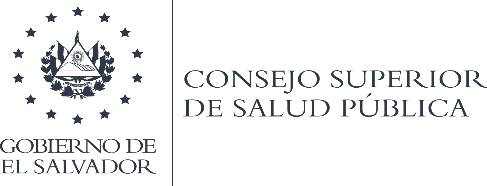           ACTIVIDADES RELEVANTES MES DE ENERO 2022 CSSP y DNM firman convenio de cooperación interinstitucionalLos titulares del Consejo Superior de Salud Pública (CSSP) y la Dirección Nacional de Medicamentos (DNM), Lic. Daniel Quinteros y Lic. Noé García, firmaron convenio de cooperación interinstitucional entre ambas instituciones, con el objetivo de unir esfuerzos para promover y proteger el derecho de la población a contar con servicios de salud de calidad, desde las competencias legales que cada entidad posee. Con la firma de este convenio, se fortalecerán las acciones para brindar servicios eficientes, ágiles y de calidad a los usuarios de los servicios de salud. Tanto el CSSP como la DNM, tienen la finalidad de garantizar calidad en los servicios de salud, como Consejo, le compete la vigilancia del ejercicio profesional y de los establecimientos de salud; y a la DNM le compete la vigilancia y regulación la calidad de los medicamentos. Entre los temas principales que se verán fortalecidos serán: -Inspecciones en establecimientos farmacéuticos para verificar el ejercicio de profesionales médicos -Vigilancia de ensayos clínicos -Capacitación al personal de inspectoría de la DNM sobre Buenas Prácticas Clínicas, para fortalecer las auditorías que esta entidad realiza y que los centros de investigación cumplan con los requerimientos establecidos. -Verificación que los establecimientos farmacéuticos tengan a un profesional de enfermería para ofrecer servicios inyectables a la población Entrega de sellos provisionalesLas Juntas de Vigilancia hicieron entrega de sellos de autorización provisional a estudiantes egresados que han cumplido los requisitos para realizar su servicio social.  Hemos hecho entrega en los diferentes departamentos del país, del sello, y carnet, que los habilita para atender a la población usuaria de los servicios de salud. Inicio de cursos que forman parte de la oferta de programas de educación continua dirigida a personal de salud  El Consejo Superior de Salud Pública, inició con su oferta de cursos para el año 2022.  10 de enero: Curso de Legislación Laboral aplicada a Regentes de Laboratorio Clínico  17 de enero: Diplomado de Legislación en Salud Los cursos se imparten en modalidad totalmente en línea, a través de nuestra plataforma: CSSP VIRTUAL.  Publicación de listado de Laboratorios autorizados por CSSP para realizar pruebas de antígenosEL Consejo Superior de Salud Pública, ha dado conocer el listado de laboratorios autorizados para poder realizar pruebas de antígenos para detección de COVID-19. El listado incluye el número de laboratorios que hay por departamento, así como su horario de atención y número de teléfono. Asimismo, el Consejo Directivo de CSSP, advierte que son los laboratorios clínicos, los únicos establecimientos de salud, autorizados para realizar pruebas de detección de COVID-19, ya sea PCR o de Antígenos.  La población puede consultar esta información en nuestra página web: www.cssp.gob.sv  